WWF GEF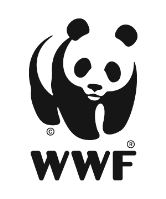 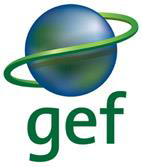 Project DocumentCover PageACRONYMS AND ABBREVIATIONS  EXECUTIVE SUMMARY  SECTION 1: PROJECT BACKGROUND AND SITUATION ANALYSIS [15 PAGES MAX]  1.1 Project Scope and Environmental Significance [1 page]  1.2 Environmental Problem(s), Threats and Root Causes [1-2 pages]  1.3 Barriers addressed by the project [2-3 pages]  1.4 National and Sectoral Context [1-2 pages]  1.5 Baseline Scenario [3-5 pages]  1.6 Coordination with other relevant GEF & non-GEF Initiatives [1-2 pages]  SECTION 2: PROJECT EXECUTION STRATEGY [30 PAGES MAX]  2.1 Project Objective and Theory of Change [1 page + high-level diagram]  2.2 Project Components and Expected Outcomes [5-10 pages]  2.3 Institutional Arrangement [3 pages]  2.4 Stakeholder Engagement [3 pages]  2.5 Gender [2-3 pages]  2.6 Safeguards [2-3 pages] 2.7 Monitoring & Evaluation [2 pages]The project monitoring and evaluation plan has been developed in coordination with <insert project stakeholders.  Xx has been budgeted for M&E (see section xx budget).The Project will be monitored through the Results Framework (see Annex xx). The Results Framework includes 1-2 indicators per Outcome. The baseline has been completed for each indicator along with feasible targets, set annually where relevant. <Baseline and targets should be completed before CEO endorsement/approval, however under rare circumstances, where not possible, please note when baseline and targets will be completed (should be within 6 months of project start date)>.  A methodology for measuring indicator targets is provided. Indicator targets are Specific, Measurable, Achievable, Relevant, and Time-bound (SMART), and disaggregated by sex where applicable. Component <insert number> of the Results Framework is dedicated to M&E, knowledge sharing and coordination.Relevant Core indicators have been included to provide a portfolio level understanding of progress towards the GEF Global Environmental Benefits (GEBs). The M&E Officer (see TOR in Annex xx) will be responsible for gathering M&E data for the annual results framework tracking, and providing suggestions to the PMU Project Manager to improve the results, efficiency and management of the project. The following is a summary of project reports:Independent formal evaluations have been budgeted by the project and will adhere to WWF and GEF guidelines and policies. The Midterm Evaluation (Midterm evaluation not required for Medium Sized Projects) will be conducted within six months of the midpoint of the project and the Terminal Evaluation will be completed before the official close of the project. The evaluations provide an opportunity for adaptive management as well as sharing of lessons and best practices for this and future projects. The Operational Focal Point will be briefed and debriefed before and after the evaluation(s) and will have an opportunity to comment on the draft and final report. An annual reflection workshop has been budgeted for the PMU <and other stakeholders> to review project progress and challenges to date, taking into account results framework tracking, work plan tracking, stakeholder feedback and quarterly field reports to review project strategies, risks and the theory of change (ToC). The results of this workshop will inform project decision making (i.e., refining the ToC, informing PPRs and AWP&Bs). 2.8 Budget [5 pages, see “A guide for your ProDoc: Project Financing and Budget” below]  SECTION 3: GEF ALIGNMENT AND JUSTIFICATION [11 PAGES MAX]  3.1 Incremental Cost Reasoning and Global Environmental Benefits [1-2 pages + core indicator table]  3.2 Alignment with GEF Focal Area and/or Impact Program Strategies [1 page]  3.3 Socioeconomic Benefits [1/2 page]  3.4 Risks and proposed Mitigation Measures [1 page, table format]  3.5 Consistency with National Priorities or Plans [1-2 pages]  3.6 Innovativeness, Sustainability & Potential for Scaling up [1-2 pages]  3.7 Lessons learned during project preparation and from other relevant projects [1-2 pages]  SECTION 4: TECHNICAL APPENDICES (PUT IN ORDER AS REFERENCED IN TEXT):   Appendix: Project Map(s) with geo-coordinates  Appendix: Conceptual Model  Appendix: Results Chains  Appendix: High Level Work Schedule  Appendix: GEF Results Framework (mandatory)  Appendix: Draft ToRs for PMU  Appendix: Site Selection (if applicable)  Appendix: Stakeholder Engagement Plan   Appendix: Detailed budget tablesAppendix: Knowledge Management and Communications A Guide for Your ProDoc:  Project Financing and Budget  8.1 GEF Project Budget Overview  8.2 Project Budget Notes  8.2.1 Staffing   8.2.2 Third Party Fees and Expenses8.2.3. Grants and Agreements  8.2.4. Travel  8.2.5. Workshops and meeting  8.2.6 Equipment  8.2.7. Other Direct Costs  8.3 Project Management Costs (PMC)  8.4 Monitoring and Evaluation  8.5 Safeguards  8.6 IW Learn (optional)  Project Title:  GEF Project ID:  WWF-US Project ID:  	  Countries:  Project Duration:  Project Type:  	  GEF Trust Fund(s):  GEF Focal Area(s): 	  GEF Focal Area Objective(s):  Implementing Agency:  World Wildlife Fund, Inc.   Lead Executing Agency:  GEF Project Cost:  GEF Agency Fee:  Project Co-financing: 	  Total Project Cost:  WWF GEF Agency Contact:  WWF-US Project Support Team Contact:  Version Date:  M&E/ Reporting DocumentHow the document will be used TimeframeResponsibleInception ReportSummarize decisions made during inception workshop, including changes to project design, budget, Results Framework, etc.Within three months of inception workshopPMU Project Manager and M&E OfficerQuarterly Field Report [optional]Inform PMU PM on progress, challenges and needs of activities in field.Every three monthsField teamQuarterly Financial ReportsAssess financial progress and management.Every three monthsPMU F&A officerWWF Project Progress Report (PPR) with RF and workplan tracking.Inform management decisions and drafting of annual workplan and budget;Share lessons internally and externally; Report to the PSC and GEF Agency on the project progress.Every six monthsPMU Project Manager and M&E OfficerGEF METT Tracking Tool [only relevant for protected area projects]Inform GEF SEC on progress towards outcomes/impact relating to protected areas; Assessment of the project contribution to GEBs.CEO endorsement, Mid-term and FinalPMU Project Manager and M&E OfficerMid-term Project Evaluation ReportExternal formative evaluation of the project;Recommendations for adaptive management for the second half of the project period;Inform PSC, GEF and other stakeholders of project performance to date. MidtermExternal expert or organizationTerminal Project Evaluation ReportExternal summative evaluation of the overall project;Recommendations for GEF and those designing related projects.Before project completion External expert or organizationPartner NameTotal sub-recipient budgetSub Total Sub Grants